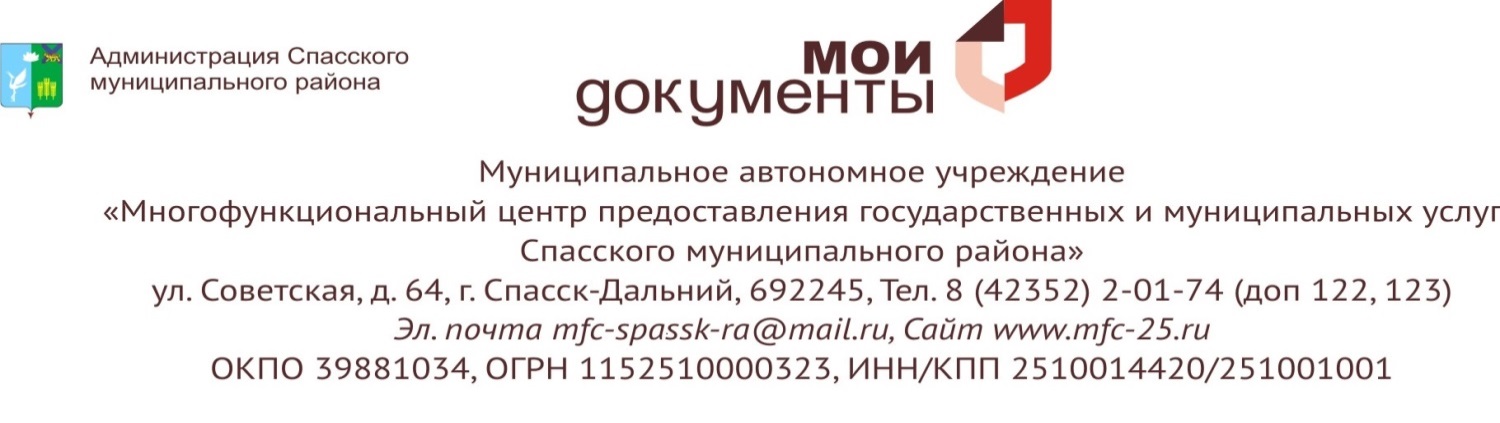 УВАЖАЕМЫЕ ГРАЖДАНЕ!Муниципальное автономное учреждение «Многофункциональный центр предоставления государственных и муниципальных услуг Спасского муниципального района» (далее – МАУ «МФЦ СМР»)  информирует Вас об организации предоставления на базе многофункциональных центров Приморского края                                                                                                                                     с  25 июня 2018 года государственных услуг в рамках комплексных запросов по следующим жизненным ситуациям: 1. перемена имени,                            2. рождение ребенка,                            3. смена места жительства:   Информацию о порядке предоставления услуги и перечне необходимых документов можно получить в МАУ «МФЦ СМР» (ТОСП), а также на сайте www.mfc-25.гu.	Сведения о месте нахождения, графике работы, адресе электронной почты, контактных телефонах МФЦ размещены на сайте www.mfc-25.гu.Руководство МАУ «МФЦ СМР»№ п/пНаименование жизненной ситуацииПеречень государственных услуг, предоставляемых в рамках комплексного запросаНаименование органа, предоставляющего государственную услугу1.«Перемена имени»приём от граждан анкет в целях регистрации в системе обязательного пенсионного страхования» (в части приёма заявлений на обмен страхового свидетельства);выплата страховых пенсий, накопительной пенсии и пенсий по государственному пенсионному обеспечению (в части приёма заявлений об изменении персональных данных);Пенсионный фонд Российской Федерации1.«Перемена имени»проведение экзаменов на право управления транспортными средствами выдача водительских удостоверений (в части замены российских национальных и международных водительских удостоверений)Министерство внутренних дел Российской Федерации2.«Рождение ребенка»приём заявлений о рождении и выдача свидетельства о рождении;Районные Отделы ЗАГС муниципальных образований Приморского края2.«Рождение ребенка»приём от граждан анкет в целях регистрации в системе обязательного пенсионного страхования;выдача государственного сертификата на материнский (семейный) капитал;приём заявлений о распоряжении средствами материнского (семейного) капитала.Пенсионный фонд Российской Федерации3«Смена места жительства»выплата страховых пенсий, накопительной пенсии и пенсий по государственному обеспечению (в части приёма заявления о доставке пенсии);выплата страховых пенсий, накопительной пенсии и пенсий по государственному пенсионному обеспечению (в части приёма заявления о запросе выплатного дела).Пенсионный фонд Российской Федерации